Nr.ItemSpecificaţii (pozele sunt generice și sunt drept exemplu)* Dimensiunile sunt aproximativePoza cu produsul pe care îl propuneți la concursCantitatePreţ unitate, MDL cu TVA Suma totală MDL cu TVA În stoc  Da/NuTermen  garanţie (luni)1Bănci cu speteazăL=2000 mmLemn și metal 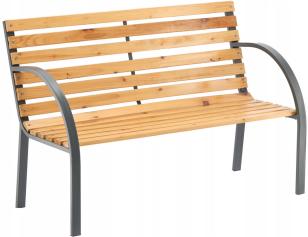 10 2Complex de joacă cu tobogan, scări și turn (vârsta 0-3 ani)1210x3100x2900 mmMetal, lemn și plastic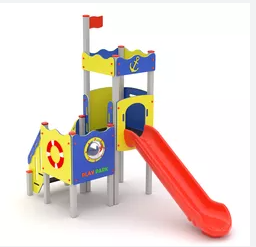 13Complex de joacă cu tobogane, scări și turn (3 ani +)Metal + lemn6000x6000 mm,  Înălțime: 3500 mm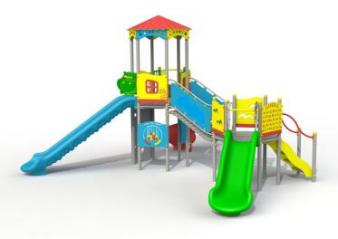 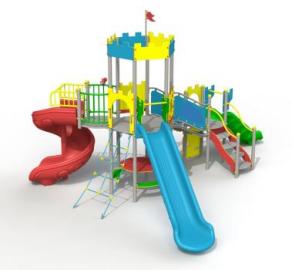 14Balansoare 2 locuri pentru vîrsta 0-3 ani, 3-10 aniMetal, plastic, polietilena , cauciuc 225x30x80cm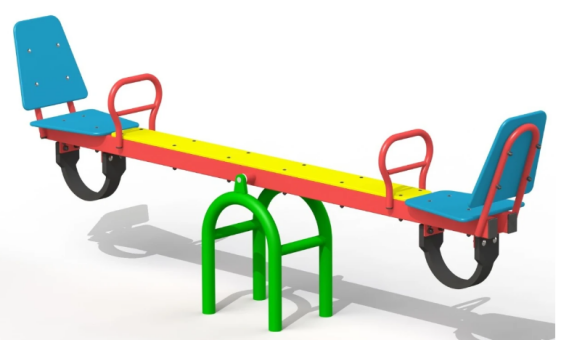 35Balansoare pe arc elicoidal (3 - 10 ani) cu 2 locuriLungime: 1900 mm, Lățime: 300 mm, Înălțime: 1000 mmMetal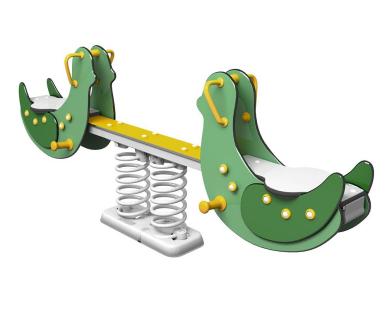 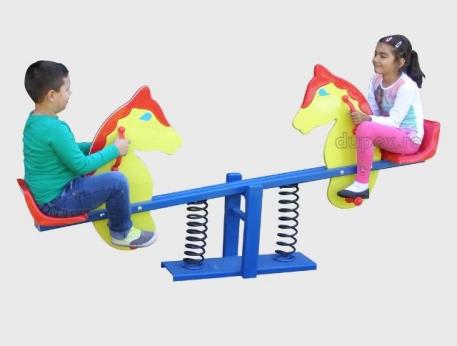 66Carusele cu 5-6 locuri (3-15 ani)Metal, plastic1600mm;  Înălțime - 800 mm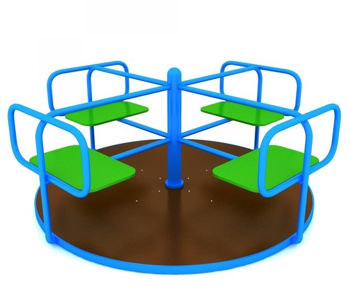 37Leagăne duble ( de la vârsta de 3 ani până la 60 kg)*Scaunele pentru leagan să fie incluse în prețDimensiuni: Lungime: 3500 mm; Lățime: 1700 mm; Înălțime: 2500 mm.Metal, lemn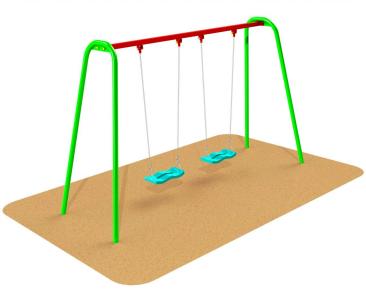 38Nisipiere*Nisipul să fie inclus în prețLățime - 145 cm, Înălțime- 24 cm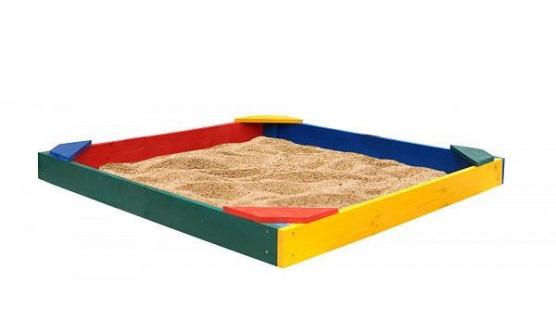 310Element de joacă sub diferite forme (animal, tren, mașinuță etc.)Grupul de vârstă: 2-10 aniÎnălțimea maximă: 85 - 95 cm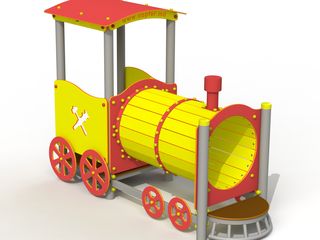 111Suport pentru backet1. Stîlp din otel2. Panou din placaj rezistent3. Inel4. PlasăDimensiuni: Lungime - 2400 mm, Latime - 1800 mm, Inaltime - 4800 mm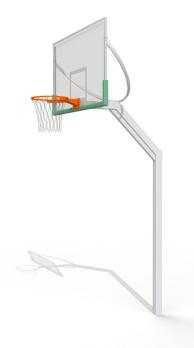 112Coșuri pentru gunoi exteriorMaterial oțel/ metal cu lemn/plasticCapacitate 60 - 75 l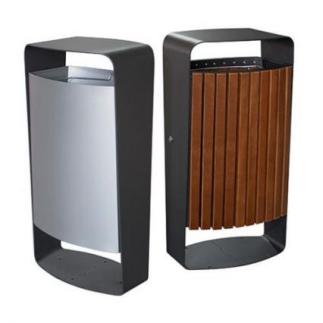 6TOTAL preț în MDLTOTAL preț în MDLTOTAL preț în MDLSemnătura confirmă următoarele:Semnătura confirmă următoarele:Semnătura confirmă următoarele:- oferta financiară este valabilă 30 zile.- oferta financiară este valabilă 30 zile.- oferta financiară este valabilă 30 zile.- termenul de livrare a bunurilor din ziua semnării contractului: maximum 30 zile.- termenul de livrare a bunurilor din ziua semnării contractului: maximum 30 zile.- termenul de livrare a bunurilor din ziua semnării contractului: maximum 30 zile.Numele Prenumele: ________________                                                                        Semnătură: ______________________Numele Prenumele: ________________                                                                        Semnătură: ______________________Numele Prenumele: ________________                                                                        Semnătură: ______________________Datele bancare:Datele bancare:Datele bancare:L.S.L.S.L.S.